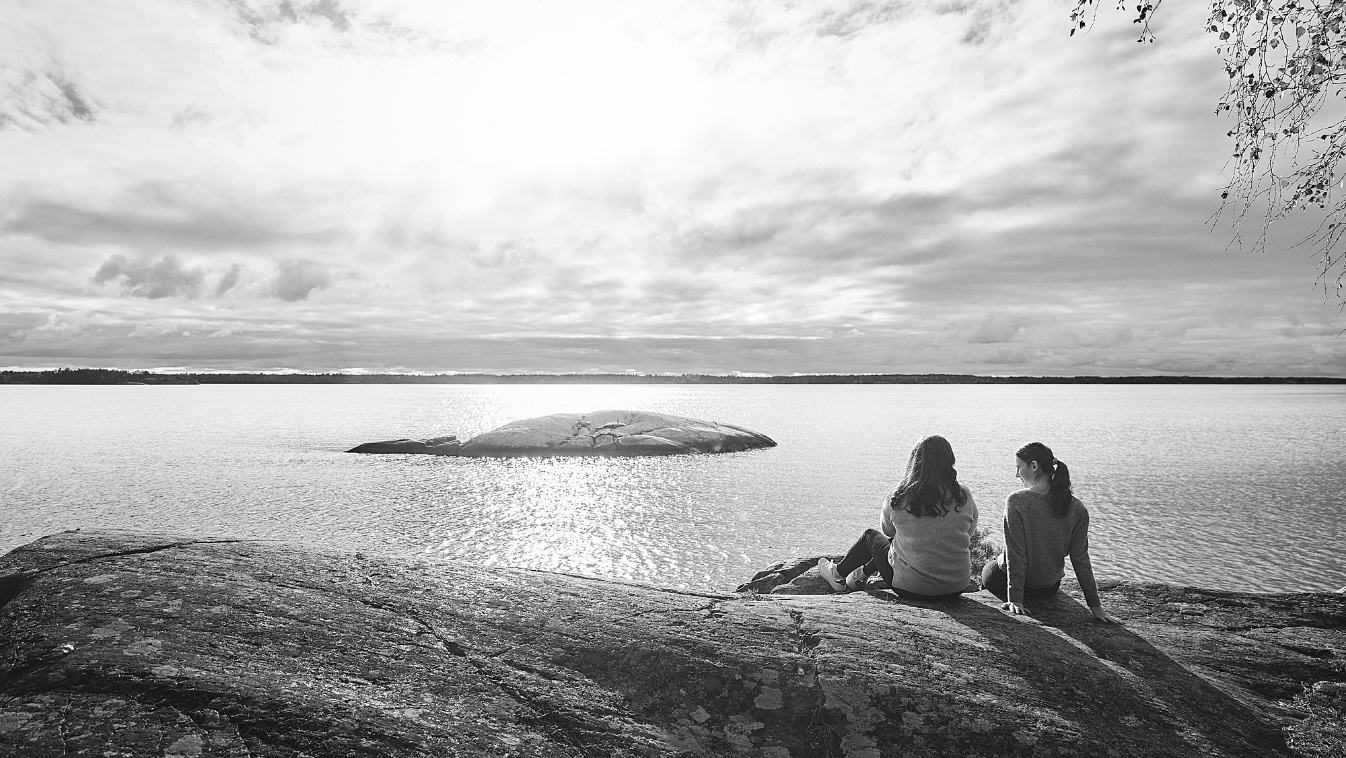 Överenskommelse 2024 mellan Kompetens- och arbetsmarknads-nämnden och Division Social omsorg Antagen av Kompetens- och arbetsmarknadsnämnden 2023-12-11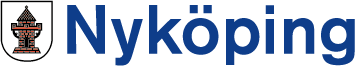 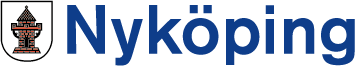 FormaliaParter/kontaktpersonerKompetens- och arbetsmarknadsnämnden (KAN). Ombud är nämndens sakkunniga tjänsteperson.Division Social omsorg (DSO). Ombud är divisionschef. GiltighetstidDenna överenskommelse avser kalenderåret 2024.Förändrade förutsättningarOm förutsättningarna för genomförande av överenskommen verksamhet väsentligt förändras, till exempel genom protokollförda politiska beslut om inriktning, organisation, omfattning och kvalitet eller ändrade krav i lagar och förordningar, kan överenskommelsen komma att revideras.OmfattningÖverenskommelsen omfattar de verksamheter som ingår i Kompetens- och arbetsmarknadsnämndens ansvarsområde utifrån av Kommunfullmäktige utfärdat reglemente och för området gällande lagstiftning. Verksamheter:Kommunens arbetsmarknadsinsatser för arbetslösaIntegrationssamordning och -vägledningAnsvarsfördelningKompetens- och arbetsmarknadsnämnden ansvarar för innehållet i den verksamhet som överenskommits om. Det innebär att Kompetens- och arbetsmarknadsnämnden bland annat har att besluta om mål, inriktning, omfattning och kvalitet avseende verksamheten.Kompetens- och arbetsmarknadsnämnden ansvarar för uppföljning av verksamheten enligt fastställd plan. Division Social omsorg svarar för verksamhetsledning och personal och har det fulla arbetsgivaransvaret. Division Social omsorg svarar för de lokaler som behövs för överenskommen verksamhet. Division Social omsorg ska vara försäkrad genom kommunens gemensamma försäkringssystem och svara för självriskkostnader. Division Social omsorg ska delta på kontinuerliga samverkansmöten med ordföranden, nämndens sakkunniga samt på nämndsammanträden där verksamheten är föredragande eller särskilt berörd av informations- eller beslutsärenden.Division Social omsorg ska vara delaktig vid de möten som hålls under året, tillsammans med politik och nämndens sakkunniga, i enlighet med övergripande budgetprocess.Division Social omsorg representerar Kompetens- och arbetsmarknadsnämnden i externa forum som till exempel styrgrupp för olika samverkansprojekt eller i regional samverkan. Muntlig rapport ska regelbundet lämnas till sakkunniga för bedömning av eventuellt behov av politiska åtgärder.Division Social omsorg ska bidra med uppgifter till och samverka kring diverse verksamhetsuppföljning, såsom:Lämna årlig verksamhetsstatistik till SCB enligt SCB:s tidplanLämna övriga uppgifter som under hand efterfrågas från myndigheter, nämnd m fl.Insyn och tillsynKompetens- och arbetsmarknadsnämnden och dess ombud har rätt till skälig insyn i Division Social omsorgs verksamhet i frågor som rör åtagande enligt denna överenskommelse. Division Social omsorg ska kontinuerligt hålla Kompetens- och arbetsmarknadsnämnden och dess ombud underrättade om förändringar i verksamheten. Parterna åtar sig att hålla varandra underrättade om och samråda kring förändringar i volymer, kvaliteter eller förändringar i avtal med underleverantörer som kan innebära förändrade kostnader för innevarande eller kommande period. DataskyddsombudUppgift om vem som är dataskyddsombud för Kompetens- och arbetsmarknadsnämndens räkning kan fås från Kommunledningskansliet.Styrande dokument  Division Social omsorg ska fullgöra sitt uppdrag enligtKommunens övergripande styrdokument BarnrättsperspektivBarnkonventionen etablerar vad kommunen inom ramen för sina verksamheter måste säkerställa för varje barn och vad som inte får göras mot något barn utifrån principen om barnets bästa. I de fall verksamheten primärt eller indirekt utifrån ett anhörigperspektiv (barn till vuxna deltagare i insats) omfattas verksamheten av skyldigheten att tillse att barnets rätt till skydd, säkerhet och skäliga levnadsvillkor säkerställs. Därtill är kommunen skyldig att tillse att vårdnadshavare stöttas i att fullgöra sitt ansvar gentemot barnet i de fall de behöver det i att säkerställa att barnets trygga och säkra levnadsvillkor och rätt att må bra och utvecklas.JämställdhetsperspektivNyköpings kommun ska erbjuda en jämställd verksamhet. Det övergripande målet är att kvinnor och män ska ha samma makt att forma samhället och sina egna liv. Jämställdhet innebär att kvinnor och män har samma rättigheter, skyldigheter och möjligheter inom alla områden i livet.Jämställdhetsintegrering är den huvudsakliga strategi och det arbetssätt som Nyköpings kommun utgår från för att uppnå en jämställd verksamhet. Syftet är att säkerställa och förbättra verksamhetens kvalitet och att servicenivån är god och likvärdig för alla invånare oavsett kön. Verksamheterna ska därför redovisa könsuppdelad statistik, analysera om verksamheten tillhandahåller jämställd service till medborgarna och i förekommande fall vidta åtgärder för att nå jämställdhet mellan könen och för icke-binära. Underlagen ska användas i verksamheternas ordinarie planerings- och kvalitetshöjande arbete.Verksamheternas resultat ska kunna utläsas utifrån kön i ordinarie verksamhets- och budgetuppföljning. Fokus Nöjd KundI Nyköpings kommun ska alla verksamheter gemensamt sträva efter att de som kommer i kontakt med kommunen upplever:Enklare service – det ska bli lätt att göra rättGott bemötande – en trevlig kontakt med kommunen och rätt stödTillgänglighet, engagemang, effektivitet och lösningsförmågaMålområde Näringsliv och arbete 2.1 Grunduppdrag ArbetsmarknadsverksamhetKompetens- och arbetsmarknadsnämnden ger Division Social omsorg enligt denna överenskommelse i uppdrag att svara för:Kommunens arbetsmarknadsinsatser för arbetslösa via JobbtorgNedan specificeras uppdraget:2.2 Uppföljning av grunduppdrag ArbetsmarknadsverksamhetUppföljning av grunduppdraget sker vid avstämningsmöten samt vid Kompetens- och arbetsmarknadsnämndens sammanträden enligt nedan. En kort sammanfattning av grunduppdraget ska också lämnas i VP/Hypergene vid delår och helår.Indikatorer för att följa grunduppdraget under året (samtliga är hämtade från egna verksamhetssystem eller mätningar): 2.3 Grunduppdrag Integrationsvägledning och -samordningKompetens- och arbetsmarknadsnämnden ger Division Social omsorg enligt denna överenskommelse i uppdrag att svara för:IntegrationsvägledningIntegrationssamordningNedan specificeras uppdraget:2.4 Uppföljning av grunduppdrag Integrationsvägledning och -samordningGrunduppdraget Integrationsvägledning och -samordning är nytt inför år 2024 och Division Social omsorg kommer att bygga upp och utveckla verksamheten successivt under året. Uppföljningen av grunduppdraget kommer därför att innefatta både det arbete som utförs av verksamheten och det pågående uppbyggnadsarbetet. Uppföljning av grunduppdraget sker vid Kompetens- och arbetsmarknadsnämndens sammanträden enligt nedan. Vid delårs- och helårsuppföljning ska också en kort sammanfattning av grunduppdraget lämnas i VP/Hypergene.2.5 Mål från Kommunfullmäktige och nämndKommunfullmäktige har tilldelat Kompetens- och arbetsmarknadsnämnden mål för 2024, vilka även gäller för Division Social omsorg. Utöver detta har också Kompetens- och arbetsmarknadsnämnden mål för 2024, som härmed tilldelas Division Social omsorg. Nedan anges samtliga mål som ska avrapporteras skriftligt i Hypergene/VP vid delår och helår.2.6 Särskilda uppdrag från Kompetens- och arbetsmarknadsnämndenKompetens- och arbetsmarknadsnämnden lämnar nedanstående särskilda uppdrag till divisionen för 2024. Nedan anges också vid vilka tillfällen avrapportering ska göras till nämnden. Uppdraget ska också skriftligen avrapporteras i Hypergene/VP vid delår och helår.  ”Heltidsmodellen”Campus Nyköping och Jobbtorg får av Kompetens- och arbetsmarknadsnämnden ett gemensamt särskilt uppdrag att utveckla och arbeta med Nyköpings kommuns ”heltidsmodell” under år 2024. ”Heltidsmodellen” innebär att kompetenshöjande insatser ska ges i kombination med Campus Nyköpings reguljära utbildningsinsatser eller Jobbtorgs ordinarie arbetsmarknadsinsatser, så att den totala omfattningen för deltagarna blir heltid. De kompetenshöjande insatserna syftar till att personer förbättrar svenska språket, får mer grundläggande utbildning eller en enklare yrkesutbildning för att närma sig arbetsmarknaden. Campus Nyköping och Jobbtorg ansvarar gemensamt för att individuella planer fastställs och följs upp för deltagarna inom ”heltidsmodellen”. Målgrupper för kompetenshöjande insatser inom ”heltidsmodellen” är:Personer med ekonomiskt bistånd som anvisats till Jobbtorg och som vid inledande kartläggning inte bedöms vara aktuella för någon av verksamhetens ordinarie arbetsmarknadsinsatser (arbetsmarknadsanställning, arbetspraktik eller arbetsträning). Vissa personer inom Campus Nyköpings verksamhet som riskerar att behöva ekonomiskt bistånd om insatser för att närma sig arbetsmarknaden inte påbörjas. Personerna ska då aktualiseras i samverkan mellan Campus och Jobbtorg och tillhöra gruppen unga 18-24 år eller vara studerande inom SFI. Campus Nyköping har som grunduppdrag från nämnden att utforma och genomföra de kompetenshöjande insatserna som ska användas särskilt inom ramen för ”heltidsmodellen”. Insatserna som Campus ska arbeta med är ”jobbspår”, orienteringskurser och språkhöjande aktiviteter. Därutöver ska också sammanhållen utbildning ges till målgruppen. Målgrupp 1 är prioriterad och målgrupp 2 kan erbjudas de kompetenshöjande insatserna under förutsättning att de resurser som nämnden tilldelat för verksamheten täcker behovet. Ekonomi Arbetsmarknadsverksamheten anslagsfinansieras och ersätts med 1/12-delar genom bokföringsorder. Integrationsverksamheten ersätts med faktisk ackumulerad kostnad per tertial via bokföringsorder.3.1 Ekonomisk uppföljningDivision Social omsorg ska lämna muntlig rapport över verksamhetens ekonomiska utfall vid nämndens sammanträden 2024-05-29 och 2024-11-06. Syfte med uppdragetPersoner som deltar i Jobbtorgs insatser ska närma sig arbetsmarknaden och bli anställningsbaraMålgruppArbetslösa personer i ålder 18-64 år som uppbär ekonomiskt bistånd och inte är programanvisade av Arbetsförmedlingen.Undantag kan göras för individer som identifieras i samverkan med KAA/UKAA eller SFI och som riskerar att behöva ekonomiskt bistånd. En gemensam planering för individen ska då upprättas av Jobbtorg och Campus inom ramen för ”heltidsmodellen” (se under rubrik Särskilda uppdrag).SamverkanInsatser från Jobbtorg måste alltid föregås av ett samråd med Arbetsförmedlingen.Jobbtorg ska samverka med andra kommunala verksamheter, berörda myndigheter, näringslivet och civilsamhället i syfte att underlätta för målgruppen att komma ut på arbetsmarknaden och öka graden av egen försörjning. Insatser till målgruppenKartläggning och upprättande av individuell planering mot arbete JobbsökaraktivitetArbetsträningArbetspraktik Arbetsmarknadsanställning Insatsernas längdKartläggning och upprättande av individuell planering i inledande fas: max 1 månadArbetsträning och arbetspraktik: upp till 6 månader med möjlighet till max 6 månaders förlängningArbetsmarknadsanställning: upp till 1 år. Möjlighet till max 1 års förlängning (6 månader + 6 månader)Insatsernas omfattning ”Heltidsmodellen”Jobbtorg ska arbeta med ”heltidsmodellen”. Detta innebär att insatserna från Jobbtorg ska ges på heltid eller på deltid i kombination med Campus Nyköpings kompetenshöjande insatser eller reguljär vuxenutbildning som till exempel SFI (Se under rubrik Särskilda uppdrag.)Krav på mottagande arbetsplatserArbetsspråket ska vara svenska.Handledarstöd till arbetsplatserPraktiskt och/eller ekonomiskt stöd till arbetsplatser som tar emot målgruppen för arbetsträning, arbetspraktik eller arbetsmarknadsanställningar.Administration av kommunala arbetsmarknadsanställningarKommunstyrelsen beslutade vid sitt sammanträde 2021-12-20 att kommunens divisioner och verksamheter ska tillhandahålla totalt 100 platser för arbetsmarknadsanställningar. Jobbtorg förfogar över de platser som tillhandahålls och sköter administrationen kring de anställningar som görs med tillgängliga lönestöd från Arbetsförmedlingen.    VadNärHurTill vemBeskrivning av verksamhetens arbete med grunduppdraget samt uppföljning av indikatorer och nyckeltal2024-02-072024-05-292024-09-25Muntlig (helår 2023)Skriftlig rapportSkriftlig rapportSkriftliga underlag till sakkunnig tre veckor innan sammanträdetIndikatorer för att följa grunduppdraget under åretKällaAntal vuxna med ekonomiskt bistånd som har aktualiserats till Jobbtorg Antal personer i insatsen kartläggning och individuell planering Antal personer i arbetsträningAntal personer i arbetspraktikAntal personer i kommunal arbetsmarknadsanställningAntal personer som aktualiserats för kompetenshöjande verksamhet (samverkan med Campus inom ramen för ”heltidsmodellen”)Antal deltagare som är 24 år eller yngreAntal deltagare som är 25 år eller äldreAntal deltagare som börjat arbeta eller studera efter avslutad insatsSyfte med uppdragetPåskynda nyanlända och språksvagas etablering i samhällslivet genom att skapa förutsättningar för jobb, utbildning och svenska språket.Öka förtroendet för kommunen i det socioekonomiskt utsatta bostadsområdet Brandkärr.SamverkanFör att uppnå syftet med uppdraget ska DSO samverka inom divisionen, med andra divisioner, berörda myndigheter, näringslivet och civilsamhället.I uppdraget ingår både att ta initiativ till kontakt med andra aktörer och att vara en kontaktväg in för desamma i syfte att nå ut med information eller insatser för nyanlända och språksvaga i frågor som faller inom ramen för uppdraget.Uppdragets innehållGe vägledning till både enskilda och grupper kring möjligheter till arbete, studier och andra aktiviteter som kan öka förutsättningar för integration. Exempel på viktiga samarbetspartners är Jobbtorg, Arbetsfömedlingen, Campus och andra utbildningsanordnare, Mötesplats Brandkärr samt föreningar. Hålla samman, driva och utveckla nätverk med andra samhällsaktörer i bostadsområdet Brandkärr. Exempel på viktiga samarbetspartners är Räddningstjänst, Polis, socialtjänst, hyresvärdar och föreningar.TillgänglighetFysisk närvaro ska finnas i Brandkärr och tillgängligheten ska vara hög.SpråkSvenska ska alltid pratas i första hand men möjlighet att föra samtal på andra språk ska finnas.Särskilt fokus i uppdragetKvinnors och flickors situation och behov. VadNärHurTill vemBeskrivning av arbetet med grunduppdraget (pågående verksamhet och utvecklingsarbete)2024-02-072024-03-272024-05-292024-09-252024-11-062024-12-18Muntlig rapport Skriftlig rapportMuntlig rapportSkriftlig rapportMuntlig rapportSkriftlig rapportSkriftliga underlag till sakkunnig tre veckor innan sammanträdetKommunfullmäktiges målÖnskat resultat 2024-2026Alla som kan jobba ska jobba. Genom fokus på utbildning, språk och arbete kommer fler i egen försörjning och behovet av ekonomiskt bistånd minskar (KAN, SN)Jämfört med tidigare år ska:Utbildningsnivån hos kommunens invånare höjas.Långtidsarbetslösheten i kommunen minska.Fler komma i arbete med ökad självförsörjning som resultat.Nyckeltal för Kommunfullmäktiges målKällaAndel vuxna biståndsmottagare med försörjningshinder på grund av arbetslöshetKoladaResultat vid avslut i kommunens arbetsmarknadsverksamhet, andel som börjat arbeta eller studeraKoladaLångtidsarbetslöshet 16-24 år, årsmedelvärde, andel av arbetslösaKoladaLångtidsarbetslöshet 16-24 år, årsmedelvärde, andel av befolkningenKoladaLångtidsarbetslöshet 25-64 år, årsmedelvärde, andel av arbetslösaKoladaLångtidsarbetslöshet 25-64 år, årsmedelvärde, andel av befolkningenKoladaKompetens- och arbetsmarknadsnämndens målÖnskat resultat Rapport till Fler personer som uppbär ekonomiskt bistånd ska delta i arbetsmarknadsinsatser eller kompetenshöjande verksamhet och fler ska gå vidare till arbete eller studier efter insatsernaAntalet personer som uppbär ekonomiskt bistånd på grund av arbetslöshet och som saknar ersättning ska halveras under mandatperioden 2023-2026KAN100 personer ska ha arbetsmarknadsanställning eller arbetspraktik i kommunens egna verksamheter under åretKANFler personer ska gå vidare till arbete eller studier efter avslutad insats från JobbtorgKANIndikatorer för uppföljning av Kompetens- och arbetsmarknadsnämndens målKällaAntal personer som uppbär ekonomiskt bistånd på grund av arbetslöshet och som saknar ersättningEgen statistikAntal personer som haft arbetspraktik eller arbetsmarknadsanställning i kommunenEgen statistikAntal personer som deltagit i arbetsmarknadsinsats eller kompetenshöjande verksamhet via JobbtorgEgen statistikAntal personer som gått vidare till arbete eller studier efter avslutad insats från JobbtorgEgen statistikUppdrag från Kompetens- och arbetsmarknadsnämndenBeskrivningRapportering till Kompetens- och arbetsmarknadsnämndenDSO och DU ska tillsammans utveckla och arbeta med Nyköpings kommuns ”heltidsmodell”Uppdraget beskrivs i separat text nedan.Muntlig 2024-02-07Skriftlig 2024-03-27Muntlig 2024-05-29Skriftlig 2024-09-25Muntlig 2024-11-06Skriftlig 2024-12-18VerksamhetVolymÀ-pris Ersättning, tkrAvräkning  Arbetsmarknadsverksamhet119 000Månadsvis ersättningIntegrationsvägledning och -samordning1 2 060Bokförs tertialvis Summa 21 060